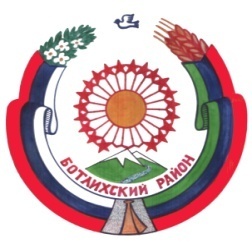 РЕСПУБЛИКА ДАГЕСТАНСОБРАНИЕ ДЕПУТАТОВ МУНИЦИПАЛЬНОГО РАЙОНА «БОТЛИХСКИЙ РАЙОН»368970; БотлихС.2, р.1от 9.11.15г.Решение    второй  сессии Собрания депутатов муниципального района «Ботлихский район» шестого созыва от 9.11. 2015 года О конкурсе на должность главы муниципального районаВ соответствии с ст. 2 Закона Республики Дагестан от 16.09.2014 г. № 67 «О порядке формирования представительных органов муниципальных районов Республики Дагестан и избрания глав муниципальных образований Республики Дагестан», Положением о порядке проведения конкурса по отбору кандидатур на должность главы муниципального района «Ботлихский район», утвержденного решением Собрания депутатов от 18 июня 2015 г. №3, Собрание депутатов муниципального района «Ботлихский район»Решает: 1. Объявить конкурс по отбору кандидатур на должность главы муниципального района «Ботлихский район».2. Установить дату и время проведения конкурса – 7 декабря 2015 года в 11:00 ч. Конкурс провести в зале заседаний администрации муниципального района.3. Конкурс проводится в соответствии с условиями (прилагаются), определенными Положением о порядке проведения конкурса по отбору кандидатур на должность главы муниципального района «Ботлихский район».4. Определить срок приема документов для участия в конкурсе с 13 ноября по 2 декабря 2015 года. Место приема документов – здание районной администрации (2 этаж, кабинет руководителя аппарата Собрания депутатов  муниципального района, контактное лицо Газиев Анварбег Навурбегович, тел. 2-20-45; 8 988 298 73 10). 5. Общее число членов конкурсной комиссии по отбору кандидатур на должность главы муниципального района «Ботлихский район» установить в количестве 6  человек.6. Назначить членами конкурсной комиссии по отбору кандидатур на должность главы муниципального района «Ботлихский район»  следующих лиц:      1) Омарова Магомеднаби Омаргаджиевича - председателя СД МР «Ботлихский район»;      2) Гамзатова Руслана Супьяновича – руководителя аппарата АМР «Ботлихский район»;      3) Газиева Анварбега Навурбеговича – руководителя аппарата СД МР «Ботлихский район».7. Направить настоящее решение Главе Республики Дагестан для назначения второй половины  состава конкурсной комиссии.8. Опубликовать настоящее Решение в газете «Дружба» и разместить на официальном сайте администрации муниципального района в сети «Интернет».Председатель Собрания депутатов		                        М. Омаров		                                     УТВЕРЖДЕНО Решением второй сессии СД МР «Ботлихский район» 6 - созыва от  09.11.2015г.№1Приложение к решению второй сессии Собрания депутатов муниципального района  «Ботлихский район» от 09.11.2015г. №1«О конкурсе на должность главы  муниципального района» ОБЪЯВЛЕНИЕо проведении конкурса  по отбору кандидатур на должность главы муниципального района «Ботлихский район» 1. Конкурс на должность  главы муниципального района «Ботлихский район»  проводится 7 декабря 2015 года в 11ч.00м. в зале заседаний администрации  муниципального района «Ботлихский район», (РД, Ботлихский район, с. Ботлих).2. Прием документов, подлежащих представлению кандидатами на должность главы  муниципального района «Ботлихский район»  (далее – глава муниципального района) в конкурсную комиссию, осуществляется в кабинете руководителя аппарата Собрания депутатов муниципального района «Ботлихский район» Газиева Анварбега  Навурбеговича, по адресу: 368970, с. Ботлих, Ботлихский район, Республика Дагестан, с 8:00 до 17:00 (перерыв с 12:00 до 13:00), с 13 ноября  по 2 декабря 2015 года включительно (кроме выходных и праздничных дней), телефон для справок: 2-20 45; 8 906 449 20 45.3. Кандидатам на должность главы муниципального района «Ботлихский район»  необходимо руководствоваться «Положением о порядке проведения конкурса по отбору кандидатур на должность главы муниципального района «Ботлихский район» утвержденным решением Собрания депутатов муниципального района «Ботлихский район» от 18 июня 2015 года №3. Условия проведения конкурса, процедура проведения конкурса и приложения из «Положения о порядке проведения конкурса по отбору кандидатур на должность главы муниципального района «Ботлихский район»:Глава 4. Условия проведения конкурса25. Право на участие в конкурсе имеют граждане Российской Федерации, достигшие возраста 18 лет.Граждане Российской Федерации, имеющие гражданство иностранного государства либо вид на жительство или иной документ, подтверждающий право на постоянное проживание гражданина Российской Федерации на территории иностранного государства, вправе участвовать в конкурсе, если это предусмотрено международным договором Российской Федерации.Иностранные граждане, постоянно проживающие на территории муниципального района «Ботлихский район» (далее – муниципальный район, имеют право участвовать в конкурсе на тех же условиях, что и граждане Российской Федерации, если это предусмотрено международным договором Российской Федерации.26. Гражданин, изъявивший желание участвовать в конкурсе, представляет в конкурсную комиссию следующие документы:1) личное заявление на участие в конкурсе с обязательством в случае избрания прекратить деятельность, несовместимую со статусом главы муниципального района по форме согласно приложению 1 к настоящему Положению.В заявлении указываются фамилия, имя, отчество, дата и место рождения, адрес места жительства, серия, номер и дата выдачи паспорта или документа, заменяющего паспорт гражданина, наименование или код органа, выдавшего паспорт или документ, заменяющий паспорт гражданина, идентификационный номер налогоплательщика (при наличии), гражданство, сведения о профессиональном образовании (при наличии) с указанием организации, осуществляющей образовательную деятельность, года ее окончания и реквизитов документа об образовании и о квалификации, основное место работы или службы, занимаемая должность (в случае отсутствия основного места работы или службы – род занятий).Если кандидат является депутатом и осуществляет свои полномочия на непостоянной основе, в заявлении должны быть указаны сведения об этом и наименование соответствующего представительного органа. Кандидат вправе указать в заявлении свою принадлежность к политической партии либо не более чем к одному иному общественному объединению и свой статус в этой политической партии, этом общественном объединении при условии представления вместе с заявлением документа, подтверждающего указанные сведения и подписанного уполномоченным лицом политической партии, иного общественного объединения либо уполномоченным лицом соответствующего структурного подразделения политической партии, иного общественного объединения.Если у кандидата имелась или имеется судимость, в заявлении указываются сведения о судимости кандидата, а если судимость снята или погашена, - также сведения о дате снятия или погашения судимости.2) к заявлению, предусмотренному подпунктом 1 пункта 
26 настоящего Положения, прилагаются:копия паспорта или документа, заменяющего паспорт гражданина;копии документов, подтверждающих указанные в заявлении сведения об образовании, основном месте работы или службы, о занимаемой должности (роде занятий), а также о том, что кандидат является депутатом.3) сведения о размере и об источниках доходов кандидата, а также об имуществе, принадлежащем кандидату на праве собственности (в том числе совместной собственности), о вкладах в банках, ценных бумагах. Указанные сведения представляются по форме согласно приложению 2 к настоящему Положению.4) сведения о принадлежащем кандидату, его супругу и несовершеннолетним детям недвижимом имуществе, находящемся за пределами территории Российской Федерации, об источниках получения средств, за счет которых приобретено указанное имущество, об обязательствах имущественного характера за пределами территории Российской Федерации кандидата, а также сведения о таких обязательствах его супруга и несовершеннолетних детей;5) сведения о своих расходах, а также о расходах своего супруга и несовершеннолетних детей по каждой сделке по приобретению земельного участка, другого объекта недвижимости, транспортного средства, ценных бумаг, акций (долей участия, паев в уставных (складочных) капиталах организаций), совершенной в течение последних трех лет, если сумма сделки превышает общий доход кандидата и его супруга за три последних года, предшествующих совершению сделки, и об источниках получения средств, за счет которых совершена сделка.6) письменное уведомление о том, что он не имеет счетов (вкладов), не хранит наличные денежные средства и ценности в иностранных банках, расположенных за пределами территории Российской Федерации, не владеет и (или) не пользуется иностранными финансовыми инструментами;7) согласие на обработку персональных данных согласно приложению 3 к настоящему Положению.27. Документы, указанные в подпунктах 4 и 5 пункта 26 настоящего Положения, представляются в конкурсную комиссию по форме, предусмотренной Указом Президента Российской Федерации от 6 июня 2013 года № 546.28. Кандидат на должность главы муниципального района  обязан к моменту представления документов в конкурсную комиссию, закрыть счета (вклады), прекратить хранение наличных денежных средств и ценностей в иностранных банках, расположенных за пределами территории Российской Федерации, и (или) осуществить отчуждение иностранных финансовых инструментов.29. Документы, указанные в пункте 26 настоящего положения, кандидаты обязаны представить лично. Указанные документы могут быть представлены по просьбе кандидата иными лицами в случаях, если кандидат болен, содержится в местах содержания под стражей, подозреваемых и обвиняемых (при этом подлинность подписи кандидата на документах в письменной форме должна быть удостоверена нотариально либо администрацией стационарного лечебно-профилактического учреждения, в котором кандидат находится на излечении, администрацией учреждения, в котором содержатся под стражей подозреваемые и обвиняемые).30. Заявление, указанное в подпункте 1 пункта 26 настоящего Положения, и прилагаемые к нему документы принимаются конкурсной комиссией при предъявлении паспорта или документа, заменяющего паспорт гражданина (если в соответствии с пунктом 29 настоящего Положения уведомление осуществляется другим лицом, – при предъявлении нотариально удостоверенной копии паспорта или документа, заменяющего паспорт гражданина, удостоверяющего личность кандидата). Копия паспорта или документа, заменяющего паспорт гражданина, заверяется подписью лица, принявшего заявление, и прилагается к заявлению.31. Конкурсная комиссия выдает кандидату письменное подтверждение получения документов, представленных в соответствии с настоящим Положением, незамедлительно после их представления с указанием даты и времени их приема по форме согласно приложению 4к настоящему Положению.32. По желанию гражданина им могут быть представлены документы о дополнительном профессиональном образовании, о присвоении ученой степени, ученого звания, о награждении наградами и присвоении почётных званий и иные документы, характеризующие его личность и профессиональную подготовку.33. Прием документов для участия в конкурсе, указанных в пункте 
26 настоящего Положения, осуществляется в сроки, установленные решением Собрания депутатов об объявлении конкурса.34. Сведения, представленные гражданином для участия в конкурсе, по решению конкурсной комиссии подлежат проверке в установленном законодательством Российской Федерации порядке.35. Несвоевременное и неполное представление документов является основанием для отказа гражданину в приеме документов для участия в конкурсе. 36. На основании представленных документов конкурсная комиссия принимает решение о допуске гражданина либо об отказе в допуске к участию в конкурсе.37. Гражданин не допускается к участию в конкурсе при наличии следующих обстоятельств:1) отсутствие у кандидата пассивного избирательного права;2) несоблюдение кандидатом требований, установленных пунктом 28 настоящего Положения;3) непредставление в конкурсную комиссию перечня документов, предусмотренных настоящим Положением;4) наличие среди документов, представленных в конкурсную комиссию, документов, оформленных с нарушением требований настоящего Положения;5) отсутствие каких-либо сведений, предусмотренных подпунктами 
1,3,4 и 5 пункта 26 настоящего Положения;6) сокрытие кандидатом сведений о судимости, которые должны быть представлены в соответствии с настоящим Положением.7) наличие в отношении гражданина Российской Федерации вступившего в силу решения суда о лишении его права занимать муниципальные должности в течение определенного срока, если конкурс состоится до истечения указанного срока;8) прекращения гражданства Российской Федерации, прекращения гражданства иностранного государства – участника международного договора Российской Федерации, в соответствии с которым иностранный гражданин  имеет право избираться главой муниципального образования, приобретения им гражданства иностранного государства либо получения им вида на жительство или иного документа, подтверждающего право на постоянное проживание гражданина Российской Федерации на территории иностранного государства, не являющегося участником международного договора Российской Федерации, всоответствии с которым гражданин Российской Федерации, имеющий гражданство иностранного государства, имеет право избираться главой муниципального образования;9) наличия гражданства иностранного государства (иностранных государств), за исключением случаев, когда кандидат на должностьглавы муниципального района является гражданином иностранного государства – участника международного договора Российской Федерации, в соответствии с которым иностранный гражданин имеет право избираться главой муниципального образования;10) представления подложных документов или заведомо ложных сведений; 11) непредставления или представления заведомо недостоверных или неполных сведений, предусмотренных подпунктами 3-5 пункта 26 настоящего Положения.38. К участию в конкурсе не допускаются также граждане:1) осужденные к лишению свободы за совершение тяжких и (или) особо тяжких преступлений и имеющие на день проведения конкурса неснятую и непогашенную судимость за указанные преступления;2) осужденные к лишению свободы за совершение тяжких преступлений, судимость которых снята или погашена, - до истечения десяти лет со дня снятия или погашения судимости;3) осужденные к лишению свободы за совершение особо тяжких преступлений, судимость которых снята или погашена, - до истечения пятнадцати лет со дня снятия или погашения судимости;4) осужденные за совершение преступлений экстремистской направленности, предусмотренных Уголовным кодексом Российской Федерации, и имеющие на день проведения конкурса на выборах неснятую и непогашенную судимость за указанные преступления, если на таких лиц не распространяется действие подпунктов 2 и 3 настоящей пункта;5) подвергнутые административному наказанию за совершение административных правонарушений, предусмотренных статьями 20.3 и 20.29 Кодекса Российской Федерации об административных правонарушениях, если конкурс состоится до окончания срока, в течение которого лицо считается подвергнутым административному наказанию;6) признанные судом недееспособными или содержащиеся в местах лишения свободы по приговору суда.39. Гражданин Российской Федерации, отрешенный от должности главы муниципального района  Главой Республики Дагестан, не допускается к участию в конкурсе, назначенном в связи с указанными обстоятельствами.40. Если деяние, за совершение которого был осужден гражданин, в соответствии с новым уголовным законом не признается тяжким или особо тяжким преступлением, действие ограничений, предусмотренных подпунктами 2 и 3 пункта 38 настоящего Положения, прекращается со дня вступления в силу этого уголовного закона.41. Если тяжкое преступление, за совершение которого был осужден гражданин, в соответствии с новым уголовным законом признается особо тяжким преступлением или если особо тяжкое преступление, за совершение которого был осужден гражданин, в соответствии с новым уголовным законом признается тяжким преступлением, ограничения, предусмотренные подпунктами 2 и 3 пункта 38 настоящего Положения, действуют до истечения десяти лет со дня снятия или погашения судимости.42. Список граждан, допущенных к участию в конкурсе, утверждается решением конкурсной комиссии на заседании конкурсной комиссии.43. Конкурсная комиссия уведомляет в письменной форме о принятом решении граждан, не допущенных к участию в конкурсе, с указанием причин отказа в допуске к участию в конкурсе, в срок не позднее 5 рабочих дней со дня принятия решения.44. Гражданин, не допущенный к участию в конкурсе, вправе обжаловать решение конкурсной комиссии об отказе ему в допуске к участию в конкурсе в соответствии с законодательством Российской Федерации.Глава 5. Процедура проведения конкурса45. Конкурс проводится, если на участие в конкурсе поданы документы не менее двух кандидатов. В противном случае конкурс признается несостоявшимся.46. Кандидат вправе представить в конкурсную комиссию письменное заявление об отказе от участия в конкурсе. С момента поступления указанного заявления в конкурсную комиссию кандидат считается снявшим свою кандидатуру.47. Конкурс проводится в два этапа.48. На первом этапе конкурсная комиссия проводит проверку достоверности сведений, представленных кандидатами, а также проверку соответствия кандидатов установленным требованиям, на основании представленных ими документов, а также информации, представленной правоохранительными органами, иными государственными органами, органами местного самоуправления и их должностными лицами. Изучение указанных документов и информации осуществляется в отсутствие кандидатов.По итогам первого этапа конкурса конкурсная комиссия принимает одно из следующих решений:1) о признании первого этапа конкурса состоявшимся с утверждением кандидатов, допущенных к участию во втором этапе конкурса;2) о признании конкурса несостоявшимся в следующих случаях:наличия одного кандидата;признания всех кандидатов несоответствующими установленным требованиям;подачи всеми кандидатами заявлений об отказе от участия в конкурсе.Конкурсная комиссия уведомляет о принятом решении кандидатов, допущенных к участию во втором этапе конкурса, а также кандидатов, не допущенных к участию во втором этапе конкурса, с указанием причин отказа в допуске к участию во втором этапе конкурса.49. Второй этап конкурса проводится не позднее 15 дней со дня окончания приема документов. 50. На втором этапе конкурса комиссия проводит оценку профессиональных и личностных качеств кандидатов, допущенных к участию во втором этапе конкурса, их умений, знаний, навыков на основании представленных документов и по результатам конкурсных испытаний.51. При проведении конкурса могут использоваться не противоречащие федеральным законам и другим нормативным правовым актам Российской Федерации и Республики Дагестан методы оценки профессиональных и личностных качеств кандидатов, включая:1) индивидуальное собеседование;2) анкетирование;3) проведение групповых дискуссий;4) тестирование;5) устное или письменное изложение своих предложений, программы развития муниципального района  в рамках полномочий главы муниципального района;6) иные методы оценки профессиональных и личностных качеств кандидата.52. При оценке кандидатов конкурсная комиссия исходит из:наличия у кандидатов программ развития муниципального района; наличия у кандидатов соответствующего уровня образования, профессиональных навыков и опыта работы, необходимых для исполнения полномочий главы муниципального района;профессиональных и личностных качеств каждого из кандидатов. 53. Неявка кандидата в установленное время для участия во втором этапе конкурса считается отказом от участия в конкурсе.Приложение 1к Положению о порядке проведения конкурса по отбору кандидатур на должность главы муниципальногорайона «Ботлихский район»ЗАЯВЛЕНИЕНа основании пункта 26  Положения о порядке проведения конкурса по отбору кандидатур на должность главы муниципального района «Ботлихский район» представляю документы на участие в конкурсе по отбору кандидатур на должность главы муниципального района «Ботлихский район».О себе сообщаю: _________________________________________________________                                                       (дата и место рождения, адрес места жительства,                                                              серия, номер и дата выдачи паспорта или_____________________________________________________________________________документа, заменяющего паспорт гражданина, наименование или код органа, выдавшего паспорт или_____________________________________________________________________________документ, заменяющий паспорт гражданина, идентификационный номер налогоплательщика (при наличии), гражданство, сведения о профессиональном образовании (при наличии) с указанием организации, осуществляющей образовательную деятельность, года ее окончания и реквизитов документа об образовании и о квалификации, основное место работы или_____________________________________________________________________________службы, занимаемая должность (в случае отсутствия основного места работы или службы - род занятий)_____________________________________________________________________________кандидата, иные сведения в соответствии с Положением о порядке проведения конкурса по отбору_____________________________________________________________________________кандидатур на должность главы муниципального района «Ботлихский район» _____________________________________________________________________________В случае моего избрания главой муниципального района «Ботлихский район» обязуюсь прекратить деятельность, несовместимую со статусом главы муниципального района «Ботлихский район».Подпись                                                                         ДатаПримечание. Если у кандидата, данные которого указываются в заявлении, имелась или имеется судимость указываются номер (номера) и наименование (наименования) статьи (статей) Уголовного кодекса Российской Федерации, на основании которой (которых) был осужден кандидат, а также статьи (статей) уголовного кодекса, принятого в соответствии с Основами уголовного законодательства Союза ССР и союзных республик, статьи (статей) закона иностранного государства, если кандидат был осужден в соответствии с этими законодательными актами за деяния, признаваемые действующим Уголовным кодексом Российской Федерации преступлением, с указанием наименования этого закона.Приложение 3к Положению о порядке проведенияконкурса по отбору кандидатур на должность главы муниципального района «Ботлихский район»СОГЛАСИЕна обработку персональных данныхЯ (далее - Субъект), ___________________________________________________________,(фамилия, имя, отчество)документ удостоверяющий личность___________________ № _______________________,(вид документа)выдан _______________________________________________________________________,(кем и когда)зарегистрированный (ая) по адресу: ______________________________________________,даю свое согласие конкурсной комиссии по проведению конкурса по отбору кандидатов на должность главы муниципального района «Ботлихский район» (далее - Оператор) на обработку своих персональных данных, на следующих условиях: Оператор осуществляет обработку персональных данных Субъекта исключительно в целях проверки достоверности сведений, представляемых кандидатом на должность главы муниципального образования.Перечень персональных данных, передаваемых Оператору на обработку:фамилия, имя, отчество;дата рождения;паспортные данные;контактный телефон (дом., сотовый, рабочий);фактический адрес проживания;адрес места работы;прочие данные.Субъект дает согласие на обработку Оператором своих персональных данных, то есть совершение, в том числе, следующих действий: обработку (включая сбор, систематизацию, накопление, хранение, уточнение (обновление, изменение), использование, обезличивание, блокирование, уничтожение персональных данных), при этом общее описание вышеуказанных способов обработки данных приведено в  Федеральном законе от 27.07.2006  № 152-ФЗ, а также на передачу такой информации третьим лицам, в случаях, установленных нормативными документами вышестоящих органов и законодательством.Настоящее согласие действует до дня окончания конкурса или его отзыва.Настоящее согласие может быть отозвано Субъектом в любой момент по соглашению сторон. В случае неправомерного использования предоставленных данных соглашение отзывается письменным заявлением субъекта персональных данных.Субъект по письменному запросу имеет право на получение информации, касающейся обработки его персональных данных (в соответствии с п.4 ст.14 Федерального закона от 27.06.2006  № 152-ФЗ). «____»______________ 20    г.          __________________                 _________________                                                           Подпись                                                       ФИОПодтверждаю, что ознакомлен (а) с положениями Федерального закона от 27.07.2006 №152-ФЗ «О персональных данных», права и обязанности в области защиты персональных данных мне разъяснены.«____»______________ 20     г.          __________________                 _________________                                                                            Подпись                                                     ФИОПриложение 4к Положению о порядке проведенияконкурса по отбору кандидатур на должность главы муниципального района «Ботлихский район»ПОДТВЕРЖДЕНИЕо приеме документов на участие в конкурсе по отбору кандидатур на должность главы муниципального района «Ботлихский район» «___» __________ 20__ г.______ час. ____ мин.Настоящее подтверждение выдано ______________________________________________________________________________________________________________________(фамилия, имя, отчество кандидата)в том, что конкурсной комиссией приняты документы о его участии в конкурсе по отбору кандидатур на должность главы муниципального района «Ботлихский район:Приложение 2к Положению о порядке проведенияконкурса по отбору кандидатур на должность главымуниципального района  «Ботлихский район»сведения о размере и об источниках доходов, имуществе, принадлежащем кандидату
на праве собственности, о вкладах в банках, ценных бумагах Я, кандидат  		,(фамилия, имя, отчество)сообщаю сведения о размере и об источниках своих доходов, имуществе, принадлежащем мне на праве собственности (в том числе совместной), о вкладах в банках, ценных бумагах:Достоверность и полноту настоящих сведений подтверждаю:  	В конкурсную комиссию _____________________________________________________________________от_____________________________________________________(фамилия, имя, отчество гражданина)№п/пНаименование документаКол-во листов1.Заявление о предоставлении документов на участие в конкурсе2.Копия паспорта или копия документа, заменяющего паспорт гражданина 3.Копии документов, подтверждающих указанные в заявлении сведения о профессиональном образовании4.Копии документов (копия трудовой книжки или справка с места работы), подтверждающие указанные в заявлении сведения об основном месте работы или службы, о занимаемой должности (в случае отсутствия основного места работы или службы – о роде занятий)5.Копия документа о том, что кандидат является депутатом6.Документ, подтверждающий принадлежность к политической партии, иному общественному объединению7.Сведения о размере и об источниках доходов кандидата, а также об имуществе, принадлежащем кандидату на праве собственности (в том числе совместной собственности), о вкладах в банках, ценных бумагах8.Сведения о принадлежащем кандидату, его супругу и несовершеннолетним детям недвижимом имуществе, находящемся за пределами территории Российской Федерации, об источниках получения средств, за счет которых приобретено указанное имущество, об обязательствах имущественного характера за пределами территории Российской Федерации кандидата, а также сведения о таких обязательствах его супруга и несовершеннолетних детей9.Сведения о своих расходах, а также о расходах своего супруга и несовершеннолетних детей по каждой сделке по приобретению земельного участка, другого объекта недвижимости, транспортного средства, ценных бумаг, акций (долей участия, паев в уставных (складочных) капиталах организаций), совершенной в течение последних трех лет, если сумма сделки превышает общий доход кандидата и его супруга за три последних года, предшествующих совершению сделки, и об источниках получения средств, за счет которых совершена сделкаФамилия, имя
и отчествоСерия и номер паспорта или документа, заменяющего паспорт гражданинаДоходы ИмуществоИмуществоИмуществоИмуществоИмуществоИмуществоИмуществоДенежные средства, находящиеся на счетах в банкахАкции и иное участие в коммерческих организацияхИные ценные бумагиФамилия, имя
и отчествоСерия и номер паспорта или документа, заменяющего паспорт гражданинаДоходы Недвижимое имуществоНедвижимое имуществоНедвижимое имуществоНедвижимое имуществоНедвижимое имуществоНедвижимое имуществоТранспортные средстваДенежные средства, находящиеся на счетах в банкахАкции и иное участие в коммерческих организацияхИные ценные бумагиФамилия, имя
и отчествоСерия и номер паспорта или документа, заменяющего паспорт гражданинаИсточник выплаты дохода, сумма
(руб.)Земельные участкиЖилые домаКвартирыДачиГаражиИное недвижимое имуществоВид , марка, модель, год выпускаНаименование и место нахождения (адрес) банка, номер счета, остаток (руб.)Наименование и организационно-правовая форма организации , место нахождения (адрес), доля участия (%)Вид ценной бумаги , лицо, выпустившее ценную бумагу, общая стоимость (руб.)Фамилия, имя
и отчествоСерия и номер паспорта или документа, заменяющего паспорт гражданинаИсточник выплаты дохода, сумма
(руб.)Место нахождения (адрес), общая площадь
(кв. м)Место нахождения (адрес), общая площадь
(кв. м)Место нахождения (адрес), общая площадь
(кв. м)Место нахождения (адрес), общая площадь
(кв. м)Место нахождения (адрес), общая площадь
(кв. м)Место нахождения (адрес), общая площадь
(кв. м)Вид , марка, модель, год выпускаНаименование и место нахождения (адрес) банка, номер счета, остаток (руб.)Наименование и организационно-правовая форма организации , место нахождения (адрес), доля участия (%)Вид ценной бумаги , лицо, выпустившее ценную бумагу, общая стоимость (руб.)“”г.(подпись кандидата)